Załącznik do Uchwały nr 133/XXIV/2009        Rady Gminy w Dzierzążni                                             z dnia  20.05.2009r. Plan Odnowy MiejscowościStare Gumino  na lata 2009 – 2017 „Gmina gospodarna i nowoczesna, choć świadoma swej historii i tradycji; gmina przyjazna i pomocna dla jej mieszkańców, ale jednocześnie otwarta na inwestorów – oto strategiczne, długofalowe cele, które przyświecają całej społeczności i władzom Gminy Dzierzążnia.”Plan powstał przy współpracy grupy inicjatywnej mieszkańców wsi Stare Gumino:Ryszard Wiśniewski – Stare GuminoMariusz Wróblewski – Stare GuminoMarek Kolczyński – Stare Gumino Dzierzążnia, kwiecień 2009I. Wprowadzenie Odnowa i rozwój wsi to proces obejmujący bardzo szerokie spektrum działań wpływających na podwyższenie jakości życia na wsi i tożsamości mieszkańców. Wartości, które odgrywają bardzo istotną rolę w rewitalizacji terenów wiejskich związane z historią, kulturą oraz tradycją – czyli wszystkim tym, co można objąć pojęciem dziedzictwa kulturowego wsi.   Szczególną zaletą tego działania jest to, że o kierunkach rozwoju wsi oraz o rodzaju  przedsięwzięć w danej miejscowości decydują sami jej mieszkańcy. Dzięki temu kształtuje się w nich poczucie zaangażowania w rozwój lokalny oraz w planowanie swojej przyszłości. Realizacja działania tworzy warunki dla rozwoju społeczno – ekonomicznego obszarów wiejskich przez pomoc przyznawaną na realizację projektów związanych głównie z zagospodarowaniem przestrzeni publicznej, w tym utrzymaniem, odbudową i poprawą stanu dziedzictwa kulturowego i przyrodniczego wsi oraz infrastrukturą techniczną. Konieczność opracowania Planu Odnowy Miejscowości wynika z Rozporządzenia Ministra Rolnictwa i Rozwoju Wsi z dnia 14 lutego 2008 r w sprawie szczegółowych warunków i trybu przyznawania pomocy finansowej w ramach działania „Odnowa i rozwój wsi” objętego Programem Rozwoju Obszarów Wiejskich na lata 2007-2013,    ( Dz. U. Nr 38 poz. 220)Działania Osi 3 – Jakość życia na obszarach wiejskich i różnicowanie gospodarki wiejskiej, Odnowa i rozwój wsi . Działanie to zakłada wpływać na poprawę jakości życia na obszarach wiejskich przez zaspokojenie potrzeb społecznych i kulturalnych mieszkańców wsi oraz promowanie obszarów wiejskich. Umożliwi rozwój tożsamości społeczności wiejskiej, zachowanie dziedzictwa kulturowego i specyfiki obszarów wiejskich oraz wpłynie na wzrost atrakcyjności turystycznej i inwestycyjnej obszarów wiejskich.W ramach pomocy finansowej na realizację inwestycji w zakresie:budowy, przebudowy, remontu lub wyposażenia obiektów:pełniących funkcje publiczne społeczno-kulturalne, rekreacyjne              i sportowesłużących promocji obszarów wiejskich, w tym propagowaniu                 i zachowaniu dziedzictwa historycznego, tradycji, sztuki oraz kultury;kształtowanie obszaru przestrzeni publicznejbudowy remontu lub przebudowy infrastruktury związanej z rozwojem funkcji turystycznych, sportowych lub społeczno-kulturalnych;zakupu obiektów charakterystycznych dla tradycji budownictwa w danym regionie, w tym budynków będących zabytkami z przeznaczeniem na cele publiczne;odnawiania, eksponowania lub konserwacji lokalnych pomników historycznych, budynków będących  zabytkami lub miejsc pamięci;kultywowanie tradycji społeczności lokalnej oraz tradycyjnych zawodów.Jednym z warunków otrzymania dofinansowania ze środków unijnych jest powyższy dokument, który ma swoje odzwierciedlenie w Strategii Rozwoju Gminy oraz innymi dokumentami o znaczeniu strategicznym. 		Plan Odnowy Miejscowości jest jednym z elementów wpływających na rozwój, odnowę wsi oraz poprawę warunków pracy i życia mieszkańców. Plan Odnowy Miejscowości Stare Gumino jest dokumentem o charakterze planowania strategicznego i ma na celu stworzenie szczegółowej koncepcji i wizji rozwoju danej miejscowości. Odnowa i rozwój wsi jest wypadkową wielu działań, wśród których pierwsze miejsce zajmuje aktywność, zaangażowanie i solidarna postawa mieszkańców, dlatego też w przygotowaniu dokumentu od samego początku uczestniczyli aktywnie mieszkańcy Starego Gumina wraz ze swoim przedstawicielem – sołtysem. Plan Odnowy Miejscowości zawiera działania długofalowe, określone w horyzoncie czasowym na lata 2009 – 2017. Określa generalny kierunek rozwoju oraz przedstawia metody i narzędzia jego wdrażania. Ponadto umożliwia planowe realizowanie działań ukierunkowanych na tworzenie jak najkorzystniejszych warunków rozwoju wsi i życia jej mieszkańców. Obszarem realizacji Planu Odnowy Miejscowości Stare Gumino jest obszar tej miejscowości.Plan Odnowy Miejscowości Starego  Gumina  wpisuje się w Plan Rozwoju Lokalnego gminy Dzierzążnia. Strategię Rozwoju Powiatu Płońskiego, Strategię Rozwoju Województwa Mazowieckiego, Narodowe Strategiczne Ramy Odniesienia oraz Strategię Rozwoju Obszarów Wiejskich i Rolnictwa na lata 2007-2013.	Plan Odnowy Miejscowości jest dokumentów określającym rys historyczny, stan istniejący oraz plany rozwoju dla wsi Stare Gumino.  Dokument ten powstał w wyniku inicjatywy mieszkańców którzy uczestniczyli w tworzeniu zapisów zawartych w Planie oraz określili główne zadania mające wpływ na podniesienie warunków życia i pracy mieszkańców wsi. Plan Odnowy Miejscowości zawiera wykaz zadań planowanych do realizacji w obrębie wsi Stare Gumino, 9 letni horyzont czasowy, oraz planowane kierunki rozwoju wraz z metodami ich wdrażania.Opracowanie Planu to wyzwanie, przed którym stanęły wszystkie aktywne społeczności lokalne zaangażowane w działania rozwojowe małych ojczyzn. Jego celem jest wskazanie, na podstawie aktualnej oceny sytuacji społeczno – gospodarczej wsi, najważniejszych przedsięwzięciach służących poprawie jakości życia, integracji i aktywności społecznej mieszkańców sołectwa Stare Gumino. II. Gmina Dzierzążnia II.1. Charakterystyka Gminy	Gmina Dzierzążnia położona jest w północno-zachodniej części województwa mazowieckiego w odległości  od  Warszawy. Przez Dzierzążnie biegnie trasa krajowa Nr  w odległości  od Dzierzążni znajduje się miasto powiatowe Płońsk z którym dogodne połączenie zapewniają autobusy. Gmina nasza graniczy    z następującymi gminami : na północy z Gminą Baboszewo; na południu z Gminą Naruszewo i Bulkowo; na zachodzie z Gminą Staroźreby, a na wschodzie z Gminą Płońsk. Dzierzążnia to administracyjny ośrodek gminy. Znajdują się tu Urząd Gminy, Poczta, Bank Spółdzielczy, Samodzielny Zakład Opieki Zdrowotnej, Szkoła Podstawowa, Gimnazjum, Stacja Paliw oraz kilka sklepów spożywczych                     i z artykułami dla potrzeb rolnictwa.Gmina Dzierzążnia położona jest malowniczo na równinie pomiędzy trzema rzekami: Żurawianką, Dzierzążnicą oraz Płonką przepływającą przez środek Gminy. Powierzchnia administracyjna gminy wynosi 102 km2 (). Gmina reprezentuje 29 sołectw w skład których wchodzi 30 wsi, które zamieszkuje  4013 osób. 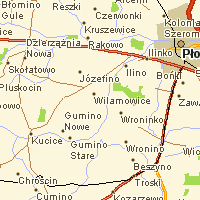 Położenie miejscowości GminnejII.2  Infrastruktura technicznaSieć dróg Gminy Dzierzążnia wynosi łącznie  z czego droga krajowa nr 10 Bydgoszcz-Płońsk stanowi , drogi powiatowe – , drogi gminne – . Na większości dróg konieczne jest wykonywanie bieżących napraw i modernizacji gdyż stan nawierzchni może być groźny dla bezpieczeństwa ruchu. Drogi gminne przebiegają przede wszystkim przez wsie o zabudowie rozproszonej, kolonijnej i w większości są to drogi o nawierzchni gruntowej. Nieutwardzone drogi gminne, w zależności od potrzeb, są profilowane i wyrównywane. W 2003 roku było  dróg gminnych o nawierzchni bitumicznej, w roku 2007 długość dróg gminnych o nawierzchni utwardzonej (asfaltowej) wynosiła  co stanowi 21,7 % ogółu dróg gminnych.Na terenie gminy funkcjonują 2 grupowe wodociągi, które są zaopatrywane przez dwie stacje uzdatniania wody znajdujące  w: Nowym Sarnowie    – 2 studnie głębinowe o wydajności ok.  /h Kucicach	           – 2 studnie głębinowe o wydajności ok.  /hŁącznie na terenie wybudowana sieć rozdzielcza ma długość  , a długość przyłączy  doprowadza ona wodę do 903 odbiorców.Wskaźnik zwodociągowania gminy wynosi ok. 100% ponieważ tylko jednostki nie skorzystały z możliwości podłączeni korzystania z gminnego wodociągu.Na terenie gmina Dzierzążnia nie ma sieci kanalizacyjnej, budowa jej przewidziana jest w latach 2007-2013. Decyzją Wójta Gminy Nr  6220-3/1/2003 z dnia 5 maja 2003r udzielono zezwolenia na odbieranie i transport stałych odpadów komunalnych oraz opróżnianie zbiorników bezodpływowych i transport nieczystości ciekłych z terenu gminy Dzierzążnia. W latach 2008 – 2013 przewidziana jest realizacja projektów z wykorzystaniem funduszy UE na budowę kanalizacji.  Przełomowym rokiem w telefonizacji  gminy był rok 1999-2000  kiedy to przy udziale społeczności gminy została wykonana sieć telefoniczna. Gmina udostępniła dwa pomieszczenia na cyfrowe centrale telefoniczne w Urzędzie Gminy i SG ZOZ w Kucicach. Większość z 645 abonentów została podłączona za pomocą  linii kablowej ziemnej (dotyczy wsi o zabudowie zwartej). Pozostali zostali wyposażeni w przyłącza radiowe (mieszkańcy Kucic i okolic). Średnio na 1000 mieszkańców przypada 154 telefony. Gmina Dzierzążnia leży w zasięgu trzech sieci komórkowych GSM : Idea, Era, Plus. Dostęp do stacjonarnych telefonów umożliwia korzystanie z usług internetowych.Problemem jest niedostosowanie istniejącej sieci telefonicznej do obsługi InternetuII.3 Społeczeństwo GminyNa terenie Gminy Dzierzążnia zameldowanych jest 4007 osób.Źródło: dane Urzędu Gminy w Dzierzążni stan na 31.12.2008Głównym ośrodkiem kulturotwórczym gminy są szkoły, w których odbywają się szkolenia, kursy oraz imprezy z udziałem mieszkańców naszej gminy.Reforma oświaty w 1999 roku nałożyła na naszą gminę obowiązek utworzenia dwóch stopni kształcenia: podstawowego i gimnazjalnego. Zmniejszenie ilości szkół podstawowych było spowodowane małą ilością uczniów w poszczególnych oddziałach. Z 4 szkół podstawowych działających na terenie gminy w 2000 roku, zostały utworzone dwie dobrze wyposażone szkoły w Kucicach i Dzierzążni. Dodatkowo w Dzierzążni zostało rozpoczęte nauczanie w gimnazjum.Zapewnienie optymalnych warunków nauki, to nadrzędny cel władz samorządowych naszej gminy, dlatego podjęto decyzje o rozbudowie obydwu placówek oświaty. Wszystkie placówki mają sale gimnastyczne oraz wielofunkcyjne boiska sportowe , które są udostępniane dzieciom i młodzieży.Łatwiejszy dostęp dzieci, z 29 miejscowości oddalonych od szkoły zapewniają dwa autobusy szkolne i jeden PKS-u. W celu zapewnienia uczniom nowoczesnych źródeł informacji szkoły wyposażone są  w salę komputerową oraz w każdej sali gimnazjum znajduje się  komputer. Wszystkie komputery maja stałe podłączenie do Internetu. Szkoła prowadzi nauczanie dwóch języków obcych: w podstawówce obowiązkowy rosyjski i nadobowiązkowy angielski, w gimnazjum obowiązkowy angielski nadobowiązkowy rosyjski. Przy Zespole Szkół w Dzierzążni działa Uczniowski Klub Sportowy.W budynku Urzędu Gminy funkcjonuje Gminna Biblioteka Publiczna, oraz jeden punkt biblioteczny usytuowany w Szkole Podstawowej w Dzierzążni. II. 4 Gospodarka	Duża ilość gleb kompleksów dobrych  III a, III b i VI klasy bonitacyjnej zajmujących około 75% użytków rolnych oraz żyzność tych gleb jest  atutem  który czyni gminę  typowo rolniczą. Rolnicy zajmują się uprawą podstawowych rodzajów zbóż, roślin okopowych, oraz chowem i hodowlą zwierzątNa terenie gminy Dzierzążnia jest 925 gospodarstw rolnych użytkujących   Struktura wielkości gospodarstw rolnych o powierzchni użytków rolnych przedstawia się następująco:           Źródło: dane Urzędu Gminy w Dzierzążni stan na dzień 2008.02.07 Największy odsetek stanowią  gospodarstwa o powierzchni od 2 do   użytków rolnych ( 21,2 %) , następną grupę stanowią gospodarstwa o powierzchni użytków pomiędzy   ( 19,1%)  najmniej liczne są gospodarstwa o powierzchni powyżej  (0,54%) i użytkach rolnych do  (2,1%).Widoczna jest zmiana struktury powierzchniowej gospodarstw rolnych. Zmniejszająca się dochodowość produkcji rolnej przyczynia się do tego że rolnicy poszukują dodatkowych źródeł dochodu, Na terenie gminy Dzierzążnia działają przedsiębiorstwa o zakresie usługowo-handlowym. Przeważnie są to firmy małe.III. Wioska Stare Gumino III.1. Charakterystyka miejscowości, w której będzie realizowana inwestycja	Wieś Stare Gumino leży w  południowo - wschodniej części Gminy Dzierzążnia, graniczy z  wsiami  Kucice,  Nowe Gumino, Wróblewo i Zaborowo (gmina Naruszewo) powierzchnia gruntów wsi to .  Ilość gospodarstw wynosi 40. W Starym  Guminie zameldowanych jest 127 osób. Coraz bardziej widoczna jest tendencja traktowania wsi jako miejsca zamieszkania, Z informacji pozyskanych od mieszkańców istniała tylko wieś o nazwie Gumino. Podział administracyjny spowodował,  że miejscowość ta została podzielona na dwie wsie Stare Gumino i Nowe Gumino, granica podziału przechodzi przez plac przykościelny. W Nowym Guminie jest kościół natomiast  w Starym Guminie świetlica i sklepy. W rzeczywistości jest to jeden kompleks budynków uznawany jako centrum wsi.Przez centrum wsi przebiega droga powiatowa Nr 3063W Kozarzewo – Gumino – Kucice, która jest głównym szlakiem komunikacyjnym. Walory przyrodnicze na odcinku 3, 44  km przez Stare Gumino przepływa rzeka Żurawianka Zestawienie gruntów wsi Stare Gumino III.2 Rys historyczny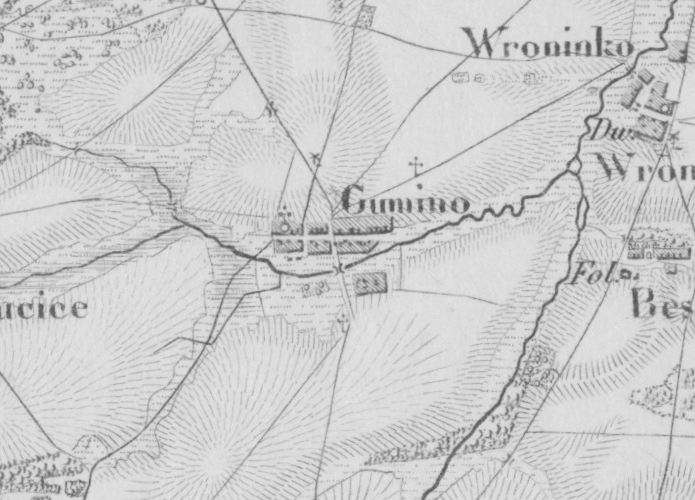 Mapa sytuacyjna miejscowości Gumino – 1839 rokWedług tradycji kościół parafialny w Guminie zbudowano w 1248 r. z fundacji bpa płockiego Andrzeja i kapituły katedralnej płockiej. Po jego zniszczeniu w połowie XVI w. wybudowano nowy, murowany, który konsekrował w 1564 r. bp Jan Biliński. Prawdopodobnie świątynia w następnych latach była rozbudowywana lub uległa zniszczeniu, skoro z 1648 r. jest zachowana informacja o konsekracji świątyni dokonanej przez bpa Wojciecha Tolibowskiego. Podczas I wojny światowej w 1915 r. kościół spłonął. Po wojnie wybudowano nową świątynię, odremontowaną w latach 1955-1973. W latach 1989-1991 wybudowano plebanię. Do zabytków sztuki sakralnej znajdujących się w świątyni należą: kropielnica granitowa z XV-XVII w., kielich gładki z XVIII w. oraz ornaty z XVII i XVIII w. kościół parafialny pw. św. Pankracego księgi metrykalne chrztów od 1915 r ślubów od 1928 r  zgonów od 1921 r proboszcz ks. kan. Włodzimierz Ptasiński od 1982, terytorium miejscowości Chrościn, Cumino, Nowe Gumino, Stare Gumino, Niwa, Przemkowo, Wilamowice, Zaborowo.IV. Społeczeństwo wsi Starego Gumina  IV.1 Aktualna sytuacja społeczno-gospodarcza wsi Stare Gumino.Plan Rozwoju Miejscowości Stare Gumino powstał przy aktywnej współpracy mieszkańców tych wsi. Zostały powołane grupy dla każdej wsi oddzielna inicjatywne w celu określenia potrzeb mieszkańców oraz w celu diagnozowania stanu obecnegoi planów na przyszłość.Poniżej przedstawiamy tabelaryczne zestawienia pytań na które odpowiadali mieszkańcy w celu zdiagnozowania sytuacji obecnej i co chcieliby widzieć w przyszłości.IV.2 Analiza SWOTPodczas przeprowadzonych konsultacji społecznych została przeprowadzona analiza wewnętrznych i zewnętrznych uwarunkowań rozwojowych, uwzględniając silne i słabe strony wsi Stare Gumino oraz szanse i zagrożenia. W wyniku przeprowadzonej analizy SWOT ustalono mocne strony, na których należy oprzeć jej przyszły rozwój, a także słabe strony, których oddziaływanie należy minimalizować. Analiza oddziaływania tych czynników została również określona poprzez wskazanie tendencji ich zmian.Mocne stronyDobry stan środowiska naturalnegoDuży potencjał rolniczyDogodne położenie komunikacyjneAktywna młodzież Słabe stronyZły stan infrastruktury drogowej, ograniczając dostępność komunikacyjnąNiski poziom warunków życiaNiski stan zasobności gospodarstw domowychZły stan techniczny budynku świetlicy (OSP)Ograniczony rozwój działalności pozarolniczej- turystycznej, usługowejBrak zaplecza kulturalno-rekreacyjnego dla młodzieży i dorosłych.Brak alternatywnych sposobów spędzania czasu dla mieszkańców Szanse Możliwość uzyskania dofinansowania inwestycji ze środków Unii EuropejskiejAktywność mieszkańców Wykorzystanie dogodnego położenia komunikacyjnego Rozwój turystyki wiejskiej – agroturystyki oraz alternatywnych form spędzania czasu wolnego Współpraca z samorządem lokalnymWspółpraca z sąsiednimi miejscowościamiWykorzystanie walorów kulturowych przy promocji miejscowościZagrożeniaOdpływ młodych ludzi, emigracja zarobkowaNiski przyrost naturalny, starzenie się społeczeństwa Brak zaplecza kulturalnego i rozrywkowegoDalszy spadek opłacalności produkcji rolniczejBrak kompleksowych inwestycji w infrastrukturę technicznąWzrost bezrobocia,  ukryte bezrobocieZjawiska patologiczneNiski poziom dochodów ludnościNiestabilna polityka gospodarcza państwaIV.3 Zadania zmierzające do poprawy sytuacji w sołectwieMISJA	Wieś gwarantująca poprawę jakości życia mieszkańców, atrakcyjna dla turystów, dająca zatrudnienie jej mieszkańcom, wygodna i bezpieczna z rozwiniętą infrastrukturą techniczną.Realizacja określonej misji wymaga dokładnego sprecyzowania celów strategicznych, które są gwarancją realizacji zadań zmierzających do spełnienia wyznaczonej dla wsi Stare Gumino misji.Cele i kierunki działania Cele  wraz z kierunkami działania zostały podzielone na obszary strategiczne. Obszary te są najistotniejszymi działaniami sołectw, jednocześnie wytyczają kierunki prac na najbliższe lata. Ekologia, Infrastruktura techniczna, społeczeństwo to najważniejsze kierunki rozwojowe gminy.W obszarze Ekologia  ważne jest podejmowanie działań związanych z poprawą ochrony środowiska poprzez:Budowę  systemu kanalizacyjnego ( przydomowe oczyszczalnie)  2009-2017Gospodarka odpadami 2009-2017Edukacja ekologiczna 2009-2017W obszarze Infrastruktury technicznej ważne jest podejmowanie działań w zakresie :Poprawa jakości dróg gminnych 2009-2017Budowa świetlicy wiejskiej 2009-2010Budowa przydomowych oczyszczalni ścieków 2009-2017Oświetlenie centrum wsiW obszarze Społecznym konieczna jest poprawa bezpieczeństwa oraz większej dostępności do usług medycznych, edukacji, kultury i sportu.Poprawę usług teleinformatycznych, dostępu do Internetu 2009-2017Budowa obiektów użyteczności publicznej 2009-2017Kształtowanie wyglądu estetycznego wsi 2009-2017Aktywizacja mieszkańców 2009-2017Określone powyżej cele wiążą się z realizacją zadań wspierających rozwój obszarów wiejskich, tworzenie warunków do przekształceń w rolnictwie, powstawania różnorodnej wielokierunkowej działalności gospodarczej oraz alternatywnych źródeł utrzymania na wsi. Ponadto zapewniają stałą poprawę warunków życia,    zamieszkania i bezpieczeństwa mieszkańców. Wpływają również na promocję turystyki wiejskiej i agroturystyki poprzez wykorzystanie potencjału turystycznego, historycznego i przyrodniczego.IV.1 Opis planowanych zadań inwestycyjnych i przedsięwzięć aktywizujących społeczność lokalną Pan Odnowy Miejscowości Stare Gumino był konsultowany z mieszkańcami.  Mieszkańcy sołectwa Stare Gumino  określili potrzeby oraz zadania inwestycyjne,  które określili jako priorytetowe: Plan wsi Stare Gumino  z zaznaczoną lokalizacją  świetlicy wiejskiej.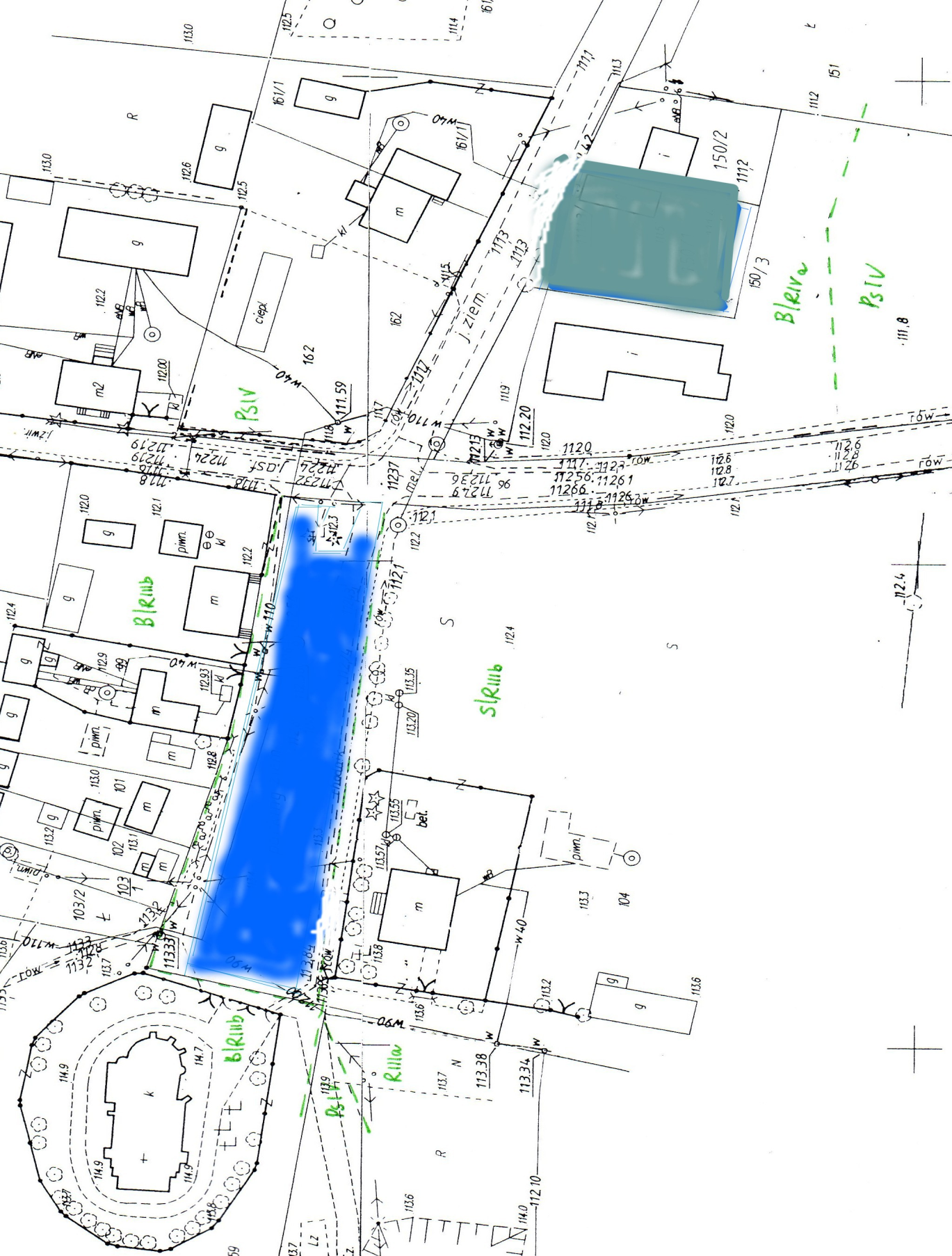 planowana lokalizacja świetlicy w Starym GuminieProjekt budowy świetlicy wiejskiej w Starym Guminie obejmuje następujące elementy:Roboty przygotowawcze i ziemneFundamentyIzolacje fundamentówŚciany nadziemiaStolarka okienna i drzwiowaWarstwy posadzkoweTynki i okładziny ścianMalowanieDocieplanie ścian zewnętrznychKonstrukcja dachuSchody zewnętrzne, podjazd dla niepełnosprawnychPrzyłącze wodociągoweWewnętrzna instalacja wodnaInstalacja kanalizacyjnaPrzydomowa oczyszczalnia ściekówWiz i rozdzielnieInstalacja wewnętrznaInstalacja odgromowa i uziemiającaPomiary.V. PodsumowanieWybudowana świetlica i odpowiednio  oświetlona stworzy estetyczne i bezpieczne centrum wsi.Świetlica wiejska, to ważne miejsce dla funkcjonowania  wsi, szczególnie że nie ma tu szkoły, biblioteki  które mogły by stanowić zaplecze kulturalne wsi.Mieszkańcy są bardzo zaangażowani w realizację powyższych zadań, wyrazili chęć udziału w pracach w tzw. „czynie społecznym”. Już sam ten fakt świadczy jak potrzebna jest tego rodzaju inwestycja w celu pobudzenia aktywności społecznej mieszkańców. Pogarszająca się sytuacja finansowa gospodarstw rolnych powoduje, że sprawy kultury odsuwa się na drugi planNatomiast ograniczony budżet Gminy nie stać na wykonanie powyższego zadania z własnych środków, dlatego dofinansowanie z EFROW jest bardzo ważnym czynnikiem który pomoże zrealizować  powyższy projekt.Wykonanie inwestycji pn „ Świetlica wiejska jako centrum aktywizacji społeczności lokalnej”  przyczyni się do podniesienie atrakcyjności miejscowości. Zadania priorytetowe określone w niniejszym dokumencie, przyczynią się do polepszania jakości życia na obszarach wiejskich poprzez rozwinięcie sektora podstawowych usług na rzecz ludności, a także znalezienie alternatywy dla obecnie dominującej roli obszarów wiejskich, jaką jest produkcja żywności. Na poprawę jakości życia ma ogromny wpływ rozwój ekonomiczny i społeczny gospodarstw rolnych, ich restrukturyzacja i modernizacja, a także dobre warunki życia mieszkańców wsi pod względem jakości infrastruktury społecznej i technicznej. Plan Odnowy Miejscowości będzie podlegać stałemu monitorowaniu. Proces ten będzie miał na celu analizowanie stanu zaawansowania założonych działań oraz zgodności ich z postawionymi założeniami.  Stan realizacji zaplanowanych zadańi ich weryfikacja, będzie procesem ciągłym, trwającym od momentu rozpoczęcia planowania inwestycji, poprzez realizację, aż do jej zakończenia. Plan Odnowy Miejscowości w zależności od czynników zewnętrznych może podlegać aktualizacji.Przewodnicząca  Rady Gminymgr Agnieszka HarazińskaLp.MiejscowośćLiczba mieszkańcówLiczba mieszkańcówRokLp.Miejscowość2006200720081Błomino Gumowskie1631671702Błomino-Gule2626273Błomino-Jeże8684834Chrościn7476775Cumino1041101116Dzierzążnia4284234237Gumowo2352412348Kadlubowo1341321339Korytowo51545410Kucice25926025611Niwa37434112Nowa Dzierzążnia18018017913Nowe Gumino22221721514Nowe Kucice36637637415Nowe Sarnowo23823423416Pluskocin43434317Podmarszczyn16716116318Pomianowo12512712519Przemkowo39394220Rakowo37393421Sadkowo10310410422Sarnowo-Góry85838423Siekluki14013813924Skołatowo25262925Starczewo Wielkie12712512626Starczewo-Pobodze39393927Stare Gumino13012412728Wierzbica Pańska12112412229Wierzbica Szlachecka48505130Wilamowice169168168RazemRazem400140134007PytanieStan obecny(jak jest )Stan planowany (jak ma być)Co wieś wyróżniaDogodne  położenie, dobre drogi dojazdowe, zwarta zabudowa,  zwodociągowania, atrakcyjne warunki do mieszkania Wieś bezpieczna uporządkowana, estetyczna  atrakcyjna dla mieszkańcówJakie pełni funkcjeMieszkalna, rolnicza, centrum  religijne Nowoczesna infrastruktura drogowa i techniczna, zaspokajająca potrzeby spędzenia wolnego czasu na zorganizowanych zajęciach Kim są mieszkańcyMieszkańcy to głównie rolnicy oraz osoby utrzymujące się z poza rolnictwa dojeżdżający do pracy poza miejscem zamieszkania.Aktywny udział mieszkańców w życiu społecznym, kulturalnym wsi.Co daje mieszkańcom utrzymanieRolnictwo oraz praca w firmach prywatnych, urzędach administracji samorządowej i państwowej. Mieszkańcy utrzymujący się  z rolnictwa oraz dojeżdżający do pracy poza miejscem zamieszkania Jak wieś jest zorganizowanaDziała jednostka Ochotniczej Straży Pożarnej w Guminie,  jest także drużyna piłkarskaDobrze zorganizowana i wyposażona jednostka straży, oraz drużyna piłkarska z zapleczem treningowym.Co wieś  proponuje dzieciom i młodzieżyDzieci  młodzież spotyka się na organizowanych przez księdza naukach przed komunijnych i na próbach chóru.  Zorganizowanie świetlicy, wyposażonej w sprzęt sportowy umożliwiający w aktywny sposób spędzanie czasu dzieciom i młodzieży. W jaki sposób rozwiązywane są problemyW wiosce jest sołtys oraz rada sołecka, problemy rozwiązywane są na spotkaniachWiększy udział mieszkańców w rozwiązywaniu problemów wsi, współdziałanie z gminą w sprawach dotyczących wsi.Jakie obyczaje wieś pielęgnuje i rozwijaObchodzone są wszystkie święta kościelne, uroczysty odpust św. Pankracego dla parafian i gości.Organizowanie imprez , festynów kulturalnych, sportowych Jaki wieś ma wyglądCentrum wieś o zwartej zabudowie przez którą przebiega asfaltowa droga powiatowa, wieś częściowo oświetlona, w czasie ulewnych deszczów i roztopów wiosennych trudne warunki poruszania się po parkingu przy  świetlicyCentrum wisi o zadbanych estetycznych obejściach, oświetlona.Jakie jest rolnictwoRolnictwo na dość dobrym poziomie specjalizujące się w produkcji roślinnej i zwierzęcej Rolnictwo spełniające standardy Unii Europejskiej , efektywne ekonomicznie i nowoczesne.Jaka jest infrastruktura technicznaNiedostateczna infrastruktura drogowa (duża ilość dróg nieutwardzonych) brak kanalizacji, w pełni zwodociągowana , niedostateczne oświetlonaInfrastruktura drogowa (utwardzone drogi) wyposażona w urządzenia kanalizacyjne (oczyszczalnie przydomowe) oświetlona Jaki  jest stan otoczenia i środowiska.Przez wioskę przepływa rzeka,  która okresowo wylewa i utworzone są łąki zalewowe występują  grunty zadrzewione i zakrzewione. Stan środowiska jest w dobrym stanie czego wskaźnikiem są liczne rodziny bobrów.Wykorzystanie warunków przyrodniczych w celach rekreacyjnych, dalsze działanie  zachowujące walory przyrodnicze tych miejscowości.Nazwa zadaniaŚwietlica wiejska jako centrum aktywizacji społeczności lokalnej.Świetlica wiejska jako centrum aktywizacji społeczności lokalnej.Świetlica wiejska jako centrum aktywizacji społeczności lokalnej.Świetlica wiejska jako centrum aktywizacji społeczności lokalnej.Świetlica wiejska jako centrum aktywizacji społeczności lokalnej.Świetlica wiejska jako centrum aktywizacji społeczności lokalnej.Świetlica wiejska jako centrum aktywizacji społeczności lokalnej.Świetlica wiejska jako centrum aktywizacji społeczności lokalnej.Świetlica wiejska jako centrum aktywizacji społeczności lokalnej.2Cel Głównym przedmiotem będzie budowa świetlicy wiejskiej we wsi Stare Gumino, oświetlenie centrum wsi wraz z zagospodarowanie terenu wokół świetlicy co podniesie estetykę i atrakcyjność centrum wsi. Głównym przedmiotem będzie budowa świetlicy wiejskiej we wsi Stare Gumino, oświetlenie centrum wsi wraz z zagospodarowanie terenu wokół świetlicy co podniesie estetykę i atrakcyjność centrum wsi. Głównym przedmiotem będzie budowa świetlicy wiejskiej we wsi Stare Gumino, oświetlenie centrum wsi wraz z zagospodarowanie terenu wokół świetlicy co podniesie estetykę i atrakcyjność centrum wsi. Głównym przedmiotem będzie budowa świetlicy wiejskiej we wsi Stare Gumino, oświetlenie centrum wsi wraz z zagospodarowanie terenu wokół świetlicy co podniesie estetykę i atrakcyjność centrum wsi. Głównym przedmiotem będzie budowa świetlicy wiejskiej we wsi Stare Gumino, oświetlenie centrum wsi wraz z zagospodarowanie terenu wokół świetlicy co podniesie estetykę i atrakcyjność centrum wsi. Głównym przedmiotem będzie budowa świetlicy wiejskiej we wsi Stare Gumino, oświetlenie centrum wsi wraz z zagospodarowanie terenu wokół świetlicy co podniesie estetykę i atrakcyjność centrum wsi. Głównym przedmiotem będzie budowa świetlicy wiejskiej we wsi Stare Gumino, oświetlenie centrum wsi wraz z zagospodarowanie terenu wokół świetlicy co podniesie estetykę i atrakcyjność centrum wsi. Głównym przedmiotem będzie budowa świetlicy wiejskiej we wsi Stare Gumino, oświetlenie centrum wsi wraz z zagospodarowanie terenu wokół świetlicy co podniesie estetykę i atrakcyjność centrum wsi. Głównym przedmiotem będzie budowa świetlicy wiejskiej we wsi Stare Gumino, oświetlenie centrum wsi wraz z zagospodarowanie terenu wokół świetlicy co podniesie estetykę i atrakcyjność centrum wsi. 3Przeznaczenie Świetlica wiejska to ważne miejsce dla wsi Stare Gumino.  W wiosce tej nie ma  szkoły, biblioteki, dostępu do Internetu. Młodzież która mogłaby rozwijać zainteresowania oraz aktywnie spędzać czas, przez brak świetlicy skazana jest na spędzanie czasu przed telewizorem. Zorganizowanie miejsca spotkań przyczyni się do reaktywacji działającej wcześniej drużyny piłkarskiej.Dlatego tak ważne jest stworzenie tej świetlicy dzięki której rozwinie się aktywność społeczności lokalnej. Realizacja zadania uaktywni życie kulturalne i towarzyskie mieszkańców wsi.  Będzie można w niej przeprowadzać różne szkolenia, kursy, spotkania informacyjne z zakresu rolnictwa, działalności pozarolniczej, agroturystyki.  Świetlica  w Starym Guminie będzie zlokalizowana w pobliżu kościoła Parafii Gumino w skład której wchodzi 7 sołectw. Mieszkańcy tych dwóch wsi tworzący jedno centrum wsi, chcą stworzyć aby świetlica stała się miejscem gdzie będą się schodzić drogi mieszkańców okolicznych miejscowości zarówno z terenu gminy Dzierzążnia jaki z sąsiedniej gminy Naruszewo. Zrealizowanie zadanie przyczyni się do: zadowolenia mieszkańców sołectw, zwiększy atrakcyjność, umożliwi mieszkańcom rozwijanie zainteresowań,  stworzy możliwość spotkań mieszkańców, rozpocznie się proces przeciwdziałania wykluczeniu społecznemu. Świetlica wiejska to ważne miejsce dla wsi Stare Gumino.  W wiosce tej nie ma  szkoły, biblioteki, dostępu do Internetu. Młodzież która mogłaby rozwijać zainteresowania oraz aktywnie spędzać czas, przez brak świetlicy skazana jest na spędzanie czasu przed telewizorem. Zorganizowanie miejsca spotkań przyczyni się do reaktywacji działającej wcześniej drużyny piłkarskiej.Dlatego tak ważne jest stworzenie tej świetlicy dzięki której rozwinie się aktywność społeczności lokalnej. Realizacja zadania uaktywni życie kulturalne i towarzyskie mieszkańców wsi.  Będzie można w niej przeprowadzać różne szkolenia, kursy, spotkania informacyjne z zakresu rolnictwa, działalności pozarolniczej, agroturystyki.  Świetlica  w Starym Guminie będzie zlokalizowana w pobliżu kościoła Parafii Gumino w skład której wchodzi 7 sołectw. Mieszkańcy tych dwóch wsi tworzący jedno centrum wsi, chcą stworzyć aby świetlica stała się miejscem gdzie będą się schodzić drogi mieszkańców okolicznych miejscowości zarówno z terenu gminy Dzierzążnia jaki z sąsiedniej gminy Naruszewo. Zrealizowanie zadanie przyczyni się do: zadowolenia mieszkańców sołectw, zwiększy atrakcyjność, umożliwi mieszkańcom rozwijanie zainteresowań,  stworzy możliwość spotkań mieszkańców, rozpocznie się proces przeciwdziałania wykluczeniu społecznemu. Świetlica wiejska to ważne miejsce dla wsi Stare Gumino.  W wiosce tej nie ma  szkoły, biblioteki, dostępu do Internetu. Młodzież która mogłaby rozwijać zainteresowania oraz aktywnie spędzać czas, przez brak świetlicy skazana jest na spędzanie czasu przed telewizorem. Zorganizowanie miejsca spotkań przyczyni się do reaktywacji działającej wcześniej drużyny piłkarskiej.Dlatego tak ważne jest stworzenie tej świetlicy dzięki której rozwinie się aktywność społeczności lokalnej. Realizacja zadania uaktywni życie kulturalne i towarzyskie mieszkańców wsi.  Będzie można w niej przeprowadzać różne szkolenia, kursy, spotkania informacyjne z zakresu rolnictwa, działalności pozarolniczej, agroturystyki.  Świetlica  w Starym Guminie będzie zlokalizowana w pobliżu kościoła Parafii Gumino w skład której wchodzi 7 sołectw. Mieszkańcy tych dwóch wsi tworzący jedno centrum wsi, chcą stworzyć aby świetlica stała się miejscem gdzie będą się schodzić drogi mieszkańców okolicznych miejscowości zarówno z terenu gminy Dzierzążnia jaki z sąsiedniej gminy Naruszewo. Zrealizowanie zadanie przyczyni się do: zadowolenia mieszkańców sołectw, zwiększy atrakcyjność, umożliwi mieszkańcom rozwijanie zainteresowań,  stworzy możliwość spotkań mieszkańców, rozpocznie się proces przeciwdziałania wykluczeniu społecznemu. Świetlica wiejska to ważne miejsce dla wsi Stare Gumino.  W wiosce tej nie ma  szkoły, biblioteki, dostępu do Internetu. Młodzież która mogłaby rozwijać zainteresowania oraz aktywnie spędzać czas, przez brak świetlicy skazana jest na spędzanie czasu przed telewizorem. Zorganizowanie miejsca spotkań przyczyni się do reaktywacji działającej wcześniej drużyny piłkarskiej.Dlatego tak ważne jest stworzenie tej świetlicy dzięki której rozwinie się aktywność społeczności lokalnej. Realizacja zadania uaktywni życie kulturalne i towarzyskie mieszkańców wsi.  Będzie można w niej przeprowadzać różne szkolenia, kursy, spotkania informacyjne z zakresu rolnictwa, działalności pozarolniczej, agroturystyki.  Świetlica  w Starym Guminie będzie zlokalizowana w pobliżu kościoła Parafii Gumino w skład której wchodzi 7 sołectw. Mieszkańcy tych dwóch wsi tworzący jedno centrum wsi, chcą stworzyć aby świetlica stała się miejscem gdzie będą się schodzić drogi mieszkańców okolicznych miejscowości zarówno z terenu gminy Dzierzążnia jaki z sąsiedniej gminy Naruszewo. Zrealizowanie zadanie przyczyni się do: zadowolenia mieszkańców sołectw, zwiększy atrakcyjność, umożliwi mieszkańcom rozwijanie zainteresowań,  stworzy możliwość spotkań mieszkańców, rozpocznie się proces przeciwdziałania wykluczeniu społecznemu. Świetlica wiejska to ważne miejsce dla wsi Stare Gumino.  W wiosce tej nie ma  szkoły, biblioteki, dostępu do Internetu. Młodzież która mogłaby rozwijać zainteresowania oraz aktywnie spędzać czas, przez brak świetlicy skazana jest na spędzanie czasu przed telewizorem. Zorganizowanie miejsca spotkań przyczyni się do reaktywacji działającej wcześniej drużyny piłkarskiej.Dlatego tak ważne jest stworzenie tej świetlicy dzięki której rozwinie się aktywność społeczności lokalnej. Realizacja zadania uaktywni życie kulturalne i towarzyskie mieszkańców wsi.  Będzie można w niej przeprowadzać różne szkolenia, kursy, spotkania informacyjne z zakresu rolnictwa, działalności pozarolniczej, agroturystyki.  Świetlica  w Starym Guminie będzie zlokalizowana w pobliżu kościoła Parafii Gumino w skład której wchodzi 7 sołectw. Mieszkańcy tych dwóch wsi tworzący jedno centrum wsi, chcą stworzyć aby świetlica stała się miejscem gdzie będą się schodzić drogi mieszkańców okolicznych miejscowości zarówno z terenu gminy Dzierzążnia jaki z sąsiedniej gminy Naruszewo. Zrealizowanie zadanie przyczyni się do: zadowolenia mieszkańców sołectw, zwiększy atrakcyjność, umożliwi mieszkańcom rozwijanie zainteresowań,  stworzy możliwość spotkań mieszkańców, rozpocznie się proces przeciwdziałania wykluczeniu społecznemu. Świetlica wiejska to ważne miejsce dla wsi Stare Gumino.  W wiosce tej nie ma  szkoły, biblioteki, dostępu do Internetu. Młodzież która mogłaby rozwijać zainteresowania oraz aktywnie spędzać czas, przez brak świetlicy skazana jest na spędzanie czasu przed telewizorem. Zorganizowanie miejsca spotkań przyczyni się do reaktywacji działającej wcześniej drużyny piłkarskiej.Dlatego tak ważne jest stworzenie tej świetlicy dzięki której rozwinie się aktywność społeczności lokalnej. Realizacja zadania uaktywni życie kulturalne i towarzyskie mieszkańców wsi.  Będzie można w niej przeprowadzać różne szkolenia, kursy, spotkania informacyjne z zakresu rolnictwa, działalności pozarolniczej, agroturystyki.  Świetlica  w Starym Guminie będzie zlokalizowana w pobliżu kościoła Parafii Gumino w skład której wchodzi 7 sołectw. Mieszkańcy tych dwóch wsi tworzący jedno centrum wsi, chcą stworzyć aby świetlica stała się miejscem gdzie będą się schodzić drogi mieszkańców okolicznych miejscowości zarówno z terenu gminy Dzierzążnia jaki z sąsiedniej gminy Naruszewo. Zrealizowanie zadanie przyczyni się do: zadowolenia mieszkańców sołectw, zwiększy atrakcyjność, umożliwi mieszkańcom rozwijanie zainteresowań,  stworzy możliwość spotkań mieszkańców, rozpocznie się proces przeciwdziałania wykluczeniu społecznemu. Świetlica wiejska to ważne miejsce dla wsi Stare Gumino.  W wiosce tej nie ma  szkoły, biblioteki, dostępu do Internetu. Młodzież która mogłaby rozwijać zainteresowania oraz aktywnie spędzać czas, przez brak świetlicy skazana jest na spędzanie czasu przed telewizorem. Zorganizowanie miejsca spotkań przyczyni się do reaktywacji działającej wcześniej drużyny piłkarskiej.Dlatego tak ważne jest stworzenie tej świetlicy dzięki której rozwinie się aktywność społeczności lokalnej. Realizacja zadania uaktywni życie kulturalne i towarzyskie mieszkańców wsi.  Będzie można w niej przeprowadzać różne szkolenia, kursy, spotkania informacyjne z zakresu rolnictwa, działalności pozarolniczej, agroturystyki.  Świetlica  w Starym Guminie będzie zlokalizowana w pobliżu kościoła Parafii Gumino w skład której wchodzi 7 sołectw. Mieszkańcy tych dwóch wsi tworzący jedno centrum wsi, chcą stworzyć aby świetlica stała się miejscem gdzie będą się schodzić drogi mieszkańców okolicznych miejscowości zarówno z terenu gminy Dzierzążnia jaki z sąsiedniej gminy Naruszewo. Zrealizowanie zadanie przyczyni się do: zadowolenia mieszkańców sołectw, zwiększy atrakcyjność, umożliwi mieszkańcom rozwijanie zainteresowań,  stworzy możliwość spotkań mieszkańców, rozpocznie się proces przeciwdziałania wykluczeniu społecznemu. Świetlica wiejska to ważne miejsce dla wsi Stare Gumino.  W wiosce tej nie ma  szkoły, biblioteki, dostępu do Internetu. Młodzież która mogłaby rozwijać zainteresowania oraz aktywnie spędzać czas, przez brak świetlicy skazana jest na spędzanie czasu przed telewizorem. Zorganizowanie miejsca spotkań przyczyni się do reaktywacji działającej wcześniej drużyny piłkarskiej.Dlatego tak ważne jest stworzenie tej świetlicy dzięki której rozwinie się aktywność społeczności lokalnej. Realizacja zadania uaktywni życie kulturalne i towarzyskie mieszkańców wsi.  Będzie można w niej przeprowadzać różne szkolenia, kursy, spotkania informacyjne z zakresu rolnictwa, działalności pozarolniczej, agroturystyki.  Świetlica  w Starym Guminie będzie zlokalizowana w pobliżu kościoła Parafii Gumino w skład której wchodzi 7 sołectw. Mieszkańcy tych dwóch wsi tworzący jedno centrum wsi, chcą stworzyć aby świetlica stała się miejscem gdzie będą się schodzić drogi mieszkańców okolicznych miejscowości zarówno z terenu gminy Dzierzążnia jaki z sąsiedniej gminy Naruszewo. Zrealizowanie zadanie przyczyni się do: zadowolenia mieszkańców sołectw, zwiększy atrakcyjność, umożliwi mieszkańcom rozwijanie zainteresowań,  stworzy możliwość spotkań mieszkańców, rozpocznie się proces przeciwdziałania wykluczeniu społecznemu. Świetlica wiejska to ważne miejsce dla wsi Stare Gumino.  W wiosce tej nie ma  szkoły, biblioteki, dostępu do Internetu. Młodzież która mogłaby rozwijać zainteresowania oraz aktywnie spędzać czas, przez brak świetlicy skazana jest na spędzanie czasu przed telewizorem. Zorganizowanie miejsca spotkań przyczyni się do reaktywacji działającej wcześniej drużyny piłkarskiej.Dlatego tak ważne jest stworzenie tej świetlicy dzięki której rozwinie się aktywność społeczności lokalnej. Realizacja zadania uaktywni życie kulturalne i towarzyskie mieszkańców wsi.  Będzie można w niej przeprowadzać różne szkolenia, kursy, spotkania informacyjne z zakresu rolnictwa, działalności pozarolniczej, agroturystyki.  Świetlica  w Starym Guminie będzie zlokalizowana w pobliżu kościoła Parafii Gumino w skład której wchodzi 7 sołectw. Mieszkańcy tych dwóch wsi tworzący jedno centrum wsi, chcą stworzyć aby świetlica stała się miejscem gdzie będą się schodzić drogi mieszkańców okolicznych miejscowości zarówno z terenu gminy Dzierzążnia jaki z sąsiedniej gminy Naruszewo. Zrealizowanie zadanie przyczyni się do: zadowolenia mieszkańców sołectw, zwiększy atrakcyjność, umożliwi mieszkańcom rozwijanie zainteresowań,  stworzy możliwość spotkań mieszkańców, rozpocznie się proces przeciwdziałania wykluczeniu społecznemu. 4Prognozowany harmonogram realizacjiPrognozowany harmonogram realizacjiPrognozowany harmonogram realizacjiPrognozowany harmonogram realizacjiPrognozowany harmonogram realizacjiPrognozowany harmonogram realizacjiPrognozowany harmonogram realizacjiPrognozowany harmonogram realizacjiPrognozowany harmonogram realizacjiPrognozowany harmonogram realizacjiGłówne etapy realizacjiGłówne etapy realizacjiGłówne etapy realizacjiRok 2009Rok 2009Rok 2009Rok 2009Rok 2010Rok 2010Rok 2010Rok 2010KwartałyKwartałyKwartałyIIIIIIIVIIIIIIIVBudowa świetlicy w Starym GuminieBudowa świetlicy w Starym GuminieBudowa świetlicy w Starym GuminieRoboty budowlane Roboty budowlane Roboty budowlane XXXXXXXXXRoboty sanitarneRoboty sanitarneRoboty sanitarneXXXXXXRoboty elektryczneRoboty elektryczneRoboty elektryczneXXXXXX5Szacunkowy koszt realizacji zadana w podziale na kwartały w tys. złSzacunkowy koszt realizacji zadana w podziale na kwartały w tys. złSzacunkowy koszt realizacji zadana w podziale na kwartały w tys. złSzacunkowy koszt realizacji zadana w podziale na kwartały w tys. złSzacunkowy koszt realizacji zadana w podziale na kwartały w tys. złSzacunkowy koszt realizacji zadana w podziale na kwartały w tys. złSzacunkowy koszt realizacji zadana w podziale na kwartały w tys. złSzacunkowy koszt realizacji zadana w podziale na kwartały w tys. złSzacunkowy koszt realizacji zadana w podziale na kwartały w tys. złSzacunkowy koszt realizacji zadana w podziale na kwartały w tys. złBudowa świetlicy w Starym Guminie Budowa świetlicy w Starym Guminie Budowa świetlicy w Starym Guminie 1051109695RAZEMRAZEMRAZEM--1051109695-